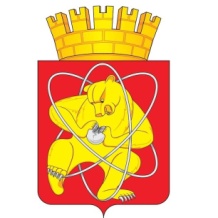 Городской округ «Закрытое административно – территориальное образование Железногорск Красноярского края»АДМИНИСТРАЦИЯ ЗАТО г. ЖЕЛЕЗНОГОРСКПОСТАНОВЛЕНИЕ22.08.2023                                                                                                                               № 1699г. ЖелезногорскО внесении изменений в постановление Администрации ЗАТО г. Железногорск от 30.11.2017 № 2069 "Об утверждении муниципальной программы «Формирование современной городской среды на 2018-2025 годы» "Руководствуясь статьей 16 Федерального закона от 06.10.2003 № 131-ФЗ «Об общих принципах организации местного самоуправления в Российской Федерации», Приказом Минстроя России от 18.03.2019 № 162/пр "Об утверждении методических рекомендаций по подготовке государственных программ субъектов Российской Федерации и муниципальных программ формирования современной городской среды в рамках реализации федерального проекта «Формирование комфортной городской среды»", Уставом ЗАТО Железногорск, постановлением Администрации ЗАТО                г. Железногорск от 21.08.2013 № 1301 «Об утверждении Порядка принятия решений о разработке, формировании и реализации муниципальных программ ЗАТО Железногорск»,  в целях формирования современной городской среды и обеспечения комплексного подхода к благоустройству территорий ЗАТО Железногорск,ПОСТАНОВЛЯЮ:1. Внести следующие изменения в постановление Администрации ЗАТО г. Железногорск от 30.11.2017 № 2069 "Об утверждении муниципальной программы «Формирование современной городской среды на 2018-2025 годы»":1.1. Пункт 2.1 «Благоустройство дворовых территорий» мероприятия 3 «Расходы на реализацию мероприятий по благоустройству, направленных на формирование современной городской среды» раздела № 5 «Перечень подпрограмм и отдельных мероприятий Программы с указанием сроков их реализации и ожидаемых результатов» муниципальной программы «Формирование современной городской среды на 2018-2025 годы» дополнить абзацем:«Адресный перечень дворовых территорий, подлежащих благоустройству в 2024 году, сформирован решением Общественной комиссии от 16.08.2023. По результатам обсуждения предложений граждан перечень дворовых территорий, подлежащих благоустройству в 2024 году, состоит из 11 объектов (приложение № 3 к настоящей Программе). Все дизайн-проекты согласованы с представителями собственников многоквартирных домов и утверждены Общественной комиссией.».1.2. Приложение к паспорту муниципальной программы «Формирование современной городской среды на 2018-2025 годы» «Перечень целевых показателей и показателей результативности муниципальной программы, с указанием планируемых к достижению значений в результате реализации муниципальной программы» изложить в новой редакции согласно приложению  № 1 к настоящему постановлению.1.3. Приложение № 3 к муниципальной программе «Формирование современной городской среды на 2018-2025 годы» изложить в новой редакции согласно приложению № 2 к настоящему постановлению.2. Управлению внутреннего контроля Администрации ЗАТО                             г. Железногорск (В.Г. Винокурова) довести настоящее постановление до сведения населения через газету «Город и горожане».3. Отделу общественных связей Администрации ЗАТО г. Железногорск (И.С. Архипова) разместить настоящее постановление на официальном сайте Администрации ЗАТО г. Железногорск в информационно-телекоммуникационной сети «Интернет».4. Контроль над исполнением настоящего постановления возложить на первого заместителя Главы ЗАТО г. Железногорск по жилищно-коммунальному хозяйству Р.И. Вычужанина.5. Настоящее постановление вступает в силу после его официального опубликования.Глава ЗАТО г. Железногорск                                                         Д.М. ЧернятинПриложение № 1к постановлению Администрации ЗАТО г. Железногорскот 22.08.2023 № 1699Приложениек паспорту муниципальной программы «Формирование современной городской среды на 2018-2025 годы»Перечень целевых показателей и показателей результативности муниципальной программы, с указанием планируемых к достижению значений в результате реализации муниципальной программыИ.о. руководителя УГХ Администрации ЗАТО г. Железногорск                                                      Т.В. СинкинаПриложение № 2к постановлению Администрации ЗАТО г. Железногорскот 22.08.2023 № 1699Приложение № 3к муниципальной программе «Формирование современной городской среды на 2018-2025 годы»Адресный перечень всех дворовых территорий, нуждающихся в благоустройстве (формируемый исходя из физического состояния, а также с учетом предложений заинтересованных лиц) и подлежащих благоустройству  в 2023 году, исходя из минимального перечня работ по благоустройствуАдресный перечень всех дворовых территорий, нуждающихся в благоустройстве (формируемый исходя из физического состояния, а также с учетом предложений заинтересованных лиц) и подлежащих благоустройству  в 2024 году, исходя из минимального перечня работ по благоустройствуАдресный перечень всех дворовых территорий многоквартирных домов, нуждающихся в благоустройстве                           по результатам инвентаризацииАдресный перечень всех общественных территорий, нуждающихся в благоустройстве (с учетом их физического состояния общественной территории) и подлежащих благоустройству в 2023 годуАдресный перечень всех общественных территорий, нуждающихся в благоустройстве (с учетом их физического состояния общественной территории) и подлежащих благоустройству в 2024 годуАдресный перечень всех общественных территорий, нуждающихся в благоустройстве (формируемый исходя из физического состояния общественной территории, а также с учетом предложений заинтересованных лиц) и подлежащих благоустройству в период 2018-2025 годовАдресный перечень объектов недвижимого имущества (включая объекты незавершенного строительства) и земельных участков, находящихся в собственности (пользовании) юридических лиц и индивидуальных предпринимателей, которые подлежат благоустройству не позднее 2025 года за счет средств указанных лиц в соответствии с требованиями утвержденных правил благоустройства №п/пЦели, задачи, показателиЕдиница измеренияВес показателяИсточник информации2021 год2022 год2023 год2024 год2025 год1.Цель программы: Повышение качества и комфорта среды проживания на территории ЗАТО ЖелезногорскЦель программы: Повышение качества и комфорта среды проживания на территории ЗАТО ЖелезногорскЦель программы: Повышение качества и комфорта среды проживания на территории ЗАТО ЖелезногорскЦель программы: Повышение качества и комфорта среды проживания на территории ЗАТО ЖелезногорскЦель программы: Повышение качества и комфорта среды проживания на территории ЗАТО ЖелезногорскЦель программы: Повышение качества и комфорта среды проживания на территории ЗАТО ЖелезногорскЦель программы: Повышение качества и комфорта среды проживания на территории ЗАТО ЖелезногорскЦель программы: Повышение качества и комфорта среды проживания на территории ЗАТО ЖелезногорскЦель программы: Повышение качества и комфорта среды проживания на территории ЗАТО ЖелезногорскЦелевой показатель 1: Доля благоустроенных дворовых территорий в общем количестве дворовых территорий многоквартирных домов в муниципальном образовании%xУправляющие организации, паспорт благоустройства дворовых территорий74,1374,8375,5270,6571,35Целевой показатель 2: Доля благоустроенных  общественных территорий муниципального образования по результатам инвентаризации 2021 года%xУправление градостроительства, паспорт благоустройства общественных пространств93,8895,2496,6097,2097,96Целевой показатель 3: Доля граждан, принявших участие в решении вопросов развития  городской среды от общего количества граждан в возрасте от 14 лет, проживающих в ЗАТО Железногорск %xСекретарь общественной комиссии по развитию городской среды36,13202530301.1.Задача 1. Повышение степени вовлеченности заинтересованных граждан, организаций в реализацию мероприятий по благоустройству территории ЗАТО ЖелезногорскЗадача 1. Повышение степени вовлеченности заинтересованных граждан, организаций в реализацию мероприятий по благоустройству территории ЗАТО ЖелезногорскЗадача 1. Повышение степени вовлеченности заинтересованных граждан, организаций в реализацию мероприятий по благоустройству территории ЗАТО ЖелезногорскЗадача 1. Повышение степени вовлеченности заинтересованных граждан, организаций в реализацию мероприятий по благоустройству территории ЗАТО ЖелезногорскЗадача 1. Повышение степени вовлеченности заинтересованных граждан, организаций в реализацию мероприятий по благоустройству территории ЗАТО ЖелезногорскЗадача 1. Повышение степени вовлеченности заинтересованных граждан, организаций в реализацию мероприятий по благоустройству территории ЗАТО ЖелезногорскЗадача 1. Повышение степени вовлеченности заинтересованных граждан, организаций в реализацию мероприятий по благоустройству территории ЗАТО ЖелезногорскЗадача 1. Повышение степени вовлеченности заинтересованных граждан, организаций в реализацию мероприятий по благоустройству территории ЗАТО ЖелезногорскЗадача 1. Повышение степени вовлеченности заинтересованных граждан, организаций в реализацию мероприятий по благоустройству территории ЗАТО ЖелезногорскМероприятие 1: Создание условий для вовлечения граждан и организаций в процесс формирования современной городской средыМероприятие 1: Создание условий для вовлечения граждан и организаций в процесс формирования современной городской средыМероприятие 1: Создание условий для вовлечения граждан и организаций в процесс формирования современной городской средыМероприятие 1: Создание условий для вовлечения граждан и организаций в процесс формирования современной городской средыМероприятие 1: Создание условий для вовлечения граждан и организаций в процесс формирования современной городской средыМероприятие 1: Создание условий для вовлечения граждан и организаций в процесс формирования современной городской средыМероприятие 1: Создание условий для вовлечения граждан и организаций в процесс формирования современной городской средыМероприятие 1: Создание условий для вовлечения граждан и организаций в процесс формирования современной городской средыМероприятие 1: Создание условий для вовлечения граждан и организаций в процесс формирования современной городской среды1.1.1.Количество совещаний общественной комиссии по развитию городской средыед.0,05Секретарь общественной комиссии по развитию городской среды351919881.1.2.Количество предложений, поступивших по итогам общественного обсуждения проекта Программыед. 0,05Секретарь общественной комиссии по развитию городской среды074311.1.3.Количество граждан, принявших участие в решении вопросов развития  городской среды от общего количества граждан в возрасте от 14 лет, проживающих в ЗАТО Железногорск ед.0,05Отдел общественных связей2812315568194602335223352Мероприятие 2: Инвентаризация уровня благоустройства индивидуальных жилых домов и земельных участков, предоставленных для их размещения, с целью заключения по результатам инвентаризации соглашений с собственниками (пользователями) указанных домов (собственниками (пользователями) земельных участков) об их благоустройстве не позднее  2025 года, в соответствии с требованиями правил благоустройстваМероприятие 2: Инвентаризация уровня благоустройства индивидуальных жилых домов и земельных участков, предоставленных для их размещения, с целью заключения по результатам инвентаризации соглашений с собственниками (пользователями) указанных домов (собственниками (пользователями) земельных участков) об их благоустройстве не позднее  2025 года, в соответствии с требованиями правил благоустройстваМероприятие 2: Инвентаризация уровня благоустройства индивидуальных жилых домов и земельных участков, предоставленных для их размещения, с целью заключения по результатам инвентаризации соглашений с собственниками (пользователями) указанных домов (собственниками (пользователями) земельных участков) об их благоустройстве не позднее  2025 года, в соответствии с требованиями правил благоустройстваМероприятие 2: Инвентаризация уровня благоустройства индивидуальных жилых домов и земельных участков, предоставленных для их размещения, с целью заключения по результатам инвентаризации соглашений с собственниками (пользователями) указанных домов (собственниками (пользователями) земельных участков) об их благоустройстве не позднее  2025 года, в соответствии с требованиями правил благоустройстваМероприятие 2: Инвентаризация уровня благоустройства индивидуальных жилых домов и земельных участков, предоставленных для их размещения, с целью заключения по результатам инвентаризации соглашений с собственниками (пользователями) указанных домов (собственниками (пользователями) земельных участков) об их благоустройстве не позднее  2025 года, в соответствии с требованиями правил благоустройстваМероприятие 2: Инвентаризация уровня благоустройства индивидуальных жилых домов и земельных участков, предоставленных для их размещения, с целью заключения по результатам инвентаризации соглашений с собственниками (пользователями) указанных домов (собственниками (пользователями) земельных участков) об их благоустройстве не позднее  2025 года, в соответствии с требованиями правил благоустройстваМероприятие 2: Инвентаризация уровня благоустройства индивидуальных жилых домов и земельных участков, предоставленных для их размещения, с целью заключения по результатам инвентаризации соглашений с собственниками (пользователями) указанных домов (собственниками (пользователями) земельных участков) об их благоустройстве не позднее  2025 года, в соответствии с требованиями правил благоустройстваМероприятие 2: Инвентаризация уровня благоустройства индивидуальных жилых домов и земельных участков, предоставленных для их размещения, с целью заключения по результатам инвентаризации соглашений с собственниками (пользователями) указанных домов (собственниками (пользователями) земельных участков) об их благоустройстве не позднее  2025 года, в соответствии с требованиями правил благоустройстваМероприятие 2: Инвентаризация уровня благоустройства индивидуальных жилых домов и земельных участков, предоставленных для их размещения, с целью заключения по результатам инвентаризации соглашений с собственниками (пользователями) указанных домов (собственниками (пользователями) земельных участков) об их благоустройстве не позднее  2025 года, в соответствии с требованиями правил благоустройства1.2.1.Количество мероприятий по инвентаризации уровня благоустройства индивидуальных жилых домов и земельных участков, предоставленных для их размещения,  с целью заключения по результатам инвентаризации соглашений с собственниками (пользователями) указанных домов (собственниками (пользователями) земельных участков) об их благоустройстве не позднее  2025 года, в соответствии с требованиями правил благоустройстваед.0,02Управление градостроительства00231Задача 2. Обеспечение проведения мероприятий по благоустройству территорий ЗАТО ЖелезногорскЗадача 2. Обеспечение проведения мероприятий по благоустройству территорий ЗАТО ЖелезногорскЗадача 2. Обеспечение проведения мероприятий по благоустройству территорий ЗАТО ЖелезногорскЗадача 2. Обеспечение проведения мероприятий по благоустройству территорий ЗАТО ЖелезногорскЗадача 2. Обеспечение проведения мероприятий по благоустройству территорий ЗАТО ЖелезногорскЗадача 2. Обеспечение проведения мероприятий по благоустройству территорий ЗАТО ЖелезногорскЗадача 2. Обеспечение проведения мероприятий по благоустройству территорий ЗАТО ЖелезногорскЗадача 2. Обеспечение проведения мероприятий по благоустройству территорий ЗАТО ЖелезногорскЗадача 2. Обеспечение проведения мероприятий по благоустройству территорий ЗАТО ЖелезногорскМероприятия 3: Расходы на реализацию мероприятий по благоустройству, направленных на формирование современной городской среды                                                                                                                                Мероприятие 5. Расходы на благоустройство «Спортивного бульвара»                                                                                                                                                                           Мероприятие 7. Расходы на благоустройство объекта: Линейный "Нейтрино-парк"                                                                                                                                                                     Мероприятие 8: Обеспечение технологического присоединения к сетям электроснабженияМероприятия 3: Расходы на реализацию мероприятий по благоустройству, направленных на формирование современной городской среды                                                                                                                                Мероприятие 5. Расходы на благоустройство «Спортивного бульвара»                                                                                                                                                                           Мероприятие 7. Расходы на благоустройство объекта: Линейный "Нейтрино-парк"                                                                                                                                                                     Мероприятие 8: Обеспечение технологического присоединения к сетям электроснабженияМероприятия 3: Расходы на реализацию мероприятий по благоустройству, направленных на формирование современной городской среды                                                                                                                                Мероприятие 5. Расходы на благоустройство «Спортивного бульвара»                                                                                                                                                                           Мероприятие 7. Расходы на благоустройство объекта: Линейный "Нейтрино-парк"                                                                                                                                                                     Мероприятие 8: Обеспечение технологического присоединения к сетям электроснабженияМероприятия 3: Расходы на реализацию мероприятий по благоустройству, направленных на формирование современной городской среды                                                                                                                                Мероприятие 5. Расходы на благоустройство «Спортивного бульвара»                                                                                                                                                                           Мероприятие 7. Расходы на благоустройство объекта: Линейный "Нейтрино-парк"                                                                                                                                                                     Мероприятие 8: Обеспечение технологического присоединения к сетям электроснабженияМероприятия 3: Расходы на реализацию мероприятий по благоустройству, направленных на формирование современной городской среды                                                                                                                                Мероприятие 5. Расходы на благоустройство «Спортивного бульвара»                                                                                                                                                                           Мероприятие 7. Расходы на благоустройство объекта: Линейный "Нейтрино-парк"                                                                                                                                                                     Мероприятие 8: Обеспечение технологического присоединения к сетям электроснабженияМероприятия 3: Расходы на реализацию мероприятий по благоустройству, направленных на формирование современной городской среды                                                                                                                                Мероприятие 5. Расходы на благоустройство «Спортивного бульвара»                                                                                                                                                                           Мероприятие 7. Расходы на благоустройство объекта: Линейный "Нейтрино-парк"                                                                                                                                                                     Мероприятие 8: Обеспечение технологического присоединения к сетям электроснабженияМероприятия 3: Расходы на реализацию мероприятий по благоустройству, направленных на формирование современной городской среды                                                                                                                                Мероприятие 5. Расходы на благоустройство «Спортивного бульвара»                                                                                                                                                                           Мероприятие 7. Расходы на благоустройство объекта: Линейный "Нейтрино-парк"                                                                                                                                                                     Мероприятие 8: Обеспечение технологического присоединения к сетям электроснабженияМероприятия 3: Расходы на реализацию мероприятий по благоустройству, направленных на формирование современной городской среды                                                                                                                                Мероприятие 5. Расходы на благоустройство «Спортивного бульвара»                                                                                                                                                                           Мероприятие 7. Расходы на благоустройство объекта: Линейный "Нейтрино-парк"                                                                                                                                                                     Мероприятие 8: Обеспечение технологического присоединения к сетям электроснабженияМероприятия 3: Расходы на реализацию мероприятий по благоустройству, направленных на формирование современной городской среды                                                                                                                                Мероприятие 5. Расходы на благоустройство «Спортивного бульвара»                                                                                                                                                                           Мероприятие 7. Расходы на благоустройство объекта: Линейный "Нейтрино-парк"                                                                                                                                                                     Мероприятие 8: Обеспечение технологического присоединения к сетям электроснабжения1.3.1.Реализованные мероприятия по благоустройству, предусмотренные муниципальной программой формирования современной городской среды (количество обустроенных общественных территорий), не менее ед. накопительным итогом ед.0,5Управление градостроительства457891.3.2.Реализованные мероприятия по благоустройству, предусмотренные муниципальной программой формирования современной городской среды (количество обустроенных дворовых территорий), накопительным итогом ед.0,2Управление городского хозяйства1811891942052101.3.3.Среднее значение индекса качества городской средыусловные единицы0,1Управление градостроительства193212221239239Мероприятие 4: Благоустройство объектов недвижимого имущества (включая объекты незавершенного строительства) и земельных участков, находящихся в собственности (пользовании) юридических лиц и индивидуальных предпринимателей, за счет средств указанных лиц в соответствии с требованиями правил благоустройстваМероприятие 4: Благоустройство объектов недвижимого имущества (включая объекты незавершенного строительства) и земельных участков, находящихся в собственности (пользовании) юридических лиц и индивидуальных предпринимателей, за счет средств указанных лиц в соответствии с требованиями правил благоустройстваМероприятие 4: Благоустройство объектов недвижимого имущества (включая объекты незавершенного строительства) и земельных участков, находящихся в собственности (пользовании) юридических лиц и индивидуальных предпринимателей, за счет средств указанных лиц в соответствии с требованиями правил благоустройстваМероприятие 4: Благоустройство объектов недвижимого имущества (включая объекты незавершенного строительства) и земельных участков, находящихся в собственности (пользовании) юридических лиц и индивидуальных предпринимателей, за счет средств указанных лиц в соответствии с требованиями правил благоустройстваМероприятие 4: Благоустройство объектов недвижимого имущества (включая объекты незавершенного строительства) и земельных участков, находящихся в собственности (пользовании) юридических лиц и индивидуальных предпринимателей, за счет средств указанных лиц в соответствии с требованиями правил благоустройстваМероприятие 4: Благоустройство объектов недвижимого имущества (включая объекты незавершенного строительства) и земельных участков, находящихся в собственности (пользовании) юридических лиц и индивидуальных предпринимателей, за счет средств указанных лиц в соответствии с требованиями правил благоустройстваМероприятие 4: Благоустройство объектов недвижимого имущества (включая объекты незавершенного строительства) и земельных участков, находящихся в собственности (пользовании) юридических лиц и индивидуальных предпринимателей, за счет средств указанных лиц в соответствии с требованиями правил благоустройстваМероприятие 4: Благоустройство объектов недвижимого имущества (включая объекты незавершенного строительства) и земельных участков, находящихся в собственности (пользовании) юридических лиц и индивидуальных предпринимателей, за счет средств указанных лиц в соответствии с требованиями правил благоустройстваМероприятие 4: Благоустройство объектов недвижимого имущества (включая объекты незавершенного строительства) и земельных участков, находящихся в собственности (пользовании) юридических лиц и индивидуальных предпринимателей, за счет средств указанных лиц в соответствии с требованиями правил благоустройства1.4.1.Количество мероприятий  по благоустройству объектов недвижимого имущества (включая объекты незавершенного строительства) и земельных участков, находящихся в собственности (пользовании) юридических лиц и индивидуальных предпринимателей, за счет средств указанных лиц в соответствии с требованиями правил благоустройстваед.0,01Управление градостроительства68888Мероприятие 6. Расходы победителям конкурса лучших проектов создания комфортной городской среды.                                                                                                                            Мероприятие 9. Расходы на благоустройство общественной территории по объекту "Толгут-парк"Мероприятие 6. Расходы победителям конкурса лучших проектов создания комфортной городской среды.                                                                                                                            Мероприятие 9. Расходы на благоустройство общественной территории по объекту "Толгут-парк"Мероприятие 6. Расходы победителям конкурса лучших проектов создания комфортной городской среды.                                                                                                                            Мероприятие 9. Расходы на благоустройство общественной территории по объекту "Толгут-парк"Мероприятие 6. Расходы победителям конкурса лучших проектов создания комфортной городской среды.                                                                                                                            Мероприятие 9. Расходы на благоустройство общественной территории по объекту "Толгут-парк"Мероприятие 6. Расходы победителям конкурса лучших проектов создания комфортной городской среды.                                                                                                                            Мероприятие 9. Расходы на благоустройство общественной территории по объекту "Толгут-парк"Мероприятие 6. Расходы победителям конкурса лучших проектов создания комфортной городской среды.                                                                                                                            Мероприятие 9. Расходы на благоустройство общественной территории по объекту "Толгут-парк"Мероприятие 6. Расходы победителям конкурса лучших проектов создания комфортной городской среды.                                                                                                                            Мероприятие 9. Расходы на благоустройство общественной территории по объекту "Толгут-парк"Мероприятие 6. Расходы победителям конкурса лучших проектов создания комфортной городской среды.                                                                                                                            Мероприятие 9. Расходы на благоустройство общественной территории по объекту "Толгут-парк"Мероприятие 6. Расходы победителям конкурса лучших проектов создания комфортной городской среды.                                                                                                                            Мероприятие 9. Расходы на благоустройство общественной территории по объекту "Толгут-парк"1.6.1.Благоустройство общественного пространства - Центральный сквер в Подгорном (Толгут парк)ед.0,02Управление градостроительства00100№ п/пАдрес дворовой территорииСумма локально-сметного расчета,руб.Размер финансового участия заинтересованных лиц, руб.Размер субсидии, руб.Виды трудового участия123456пр. Ленинградский д. 594 575 871,49341 688,134 234 183,35Уборка территории, покраска МАФпр. Ленинградский д. 693 859 884,00301 208,24355 8675,76Уборка территории, покраска МАФул. Чапаева д. 18814 166,8053 350,7628760 816,04Уборка территории, покраска МАФпр. Юбилейный д. 4393 379,2029 036,364364 342,84Уборка территории, покраска МАФул. Королева, д. 82 417 278,94117 938,552 299 340,39Уборка территории, покраска МАФИТОГО12 060 580,43843 222,0511 217 358,38№ п/пАдрес дворовой территорииСумма локально-сметного расчета,руб.Размер финансового участия заинтересованных лиц, руб.Размер субсидии, руб.Виды трудового участия1234561.ул. Парковая д. 61 134 235,1584 231,951 050 003,20Уборка территории, покраска МАФ2.ул. Парковая д. 81 878 936,38241 516,121 637 420,26Уборка территории, покраска МАФ3.ул. Андреева д. 161 761 290,99225 681,891 535 609,10Уборка территории, покраска МАФ4.ул. Андреева д. 221 068 742,35115 264,33953 478,02Уборка территории, покраска МАФ5.ул. Свердлова д. 24879 196,18270 938,02608 258,16Уборка территории, покраска МАФ6.пр. Курчатова д. 703 457 483,38324 308,523 133 174,86Уборка территории, покраска МАФ7.ул. Чапаева д. 71 007 138,1485 347,12921 791,02Уборка территории, покраска МАФ8.ул. Комсомольская д.  451 134 721,31103 443,161 031 278,15Уборка территории, покраска МАФ9.ул. Строительная д. 17391 471,367 829,43383 641,93Уборка территории, покраска МАФ10.ул. Лесная д. 694 875,131 897,5092 977,63Уборка территории, покраска МАФ11.ул. Восточная д. 371 252 545,93109 295,801 143 250,13Уборка территории, покраска МАФИТОГО13 965 761,171 567 856,3412 397 904,83№ п/пАдрес дворовой территорииПлощадь дворовой территории123г. Железногорск, проспект Курчатова, д. 22395г. Железногорск, проспект Курчатова, д. 45411г. Железногорск, проспект Курчатова, д. 10А4416г. Железногорск, проспект Курчатова, д. 124333г. Железногорск, проспект Курчатова, д. 182457,6г. Железногорск, проспект Курчатова, д. 205475,20г. Железногорск, проспект Курчатова, д. 266790,3г. Железногорск, проспект Курчатова, д. 288641г. Железногорск, проспект Курчатова, д. 301202г. Железногорск, проспект Курчатова, д. 323170г. Железногорск, проспект Курчатова, д. 423962,1г. Железногорск, проспект Курчатова, д. 443270г. Железногорск, проспект Курчатова, д. 525280,6г. Железногорск, проспект Курчатова, д. 605569,2г. Железногорск, проспект Курчатова, д. 707465г. Железногорск, Ленинградский проспект, д. 112151г. Железногорск, Ленинградский проспект, д. 295383г. Железногорск, Ленинградский проспект, д. 316913г. Железногорск, Ленинградский проспект, д. 574900,74г. Железногорск, Ленинградский проспект, д. 5910863, 06г. Железногорск, Ленинградский проспект, д. 656599,57г. Железногорск, Ленинградский проспект, д. 6910495, 04г. Железногорск, Ленинградский проспект, д. 997862г. Железногорск, Ленинградский проспект, д. 1097009г. Железногорск, Ленинградский проспект, д. 1534927г. Железногорск, проезд Мира, д. 176211,4г. Железногорск, проезд Мира, д. 213847,28г. Железногорск, проезд Мира, д. 238771,2г. Железногорск, проезд Мира, д. 2515156,2г. Железногорск, Пионерский проезд, д. 42670г. Железногорск, Центральный проезд, д. 33780г. Железногорск, Центральный проезд, д. 67268г. Железногорск, Центральный проезд, д. 73469г. Железногорск, Центральный проезд, д. 84543,6г. Железногорск, проезд Юбилейный, д. 44074г. Железногорск, проезд Юбилейный, д. 63662г. Железногорск, ул. 22 Партсъезда, д. 31985г. Железногорск, ул. 22 Партсъезда, д. 52202г. Железногорск, ул.  22 Партсъезда, д. 132402г. Железногорск, ул.  22 Партсъезда, д. 152414г. Железногорск, ул. 60 лет ВЛКСМ, д. 162964,55г. Железногорск, ул. 60 лет ВЛКСМ, д. 282170,91г. Железногорск, ул. 60 лет ВЛКСМ, д. 706276,5г. Железногорск, ул. 60 лет ВЛКСМ, д. 7411696г. Железногорск, ул. 60 лет ВЛКСМ, д. 823550г. Железногорск, ул. 60 лет ВЛКСМ, д. 843902, 53г. Железногорск, ул. Андреева, д. 23411, 31г. Железногорск, ул. Андреева, д. 2А3052,69г. Железногорск, ул. Андреева, д. 32135г. Железногорск, ул. Андреева, д. 41661,15г. Железногорск, ул. Андреева, д. 61629,17г. Железногорск, ул. Андреева, д. 81729,12г. Железногорск, ул. Андреева, д. 101708, 24г. Железногорск, ул. Андреева, д. 122856г. Железногорск, ул. Андреева, д. 162833,56г. Железногорск, ул. Андреева, д. 182283,35г. Железногорск, ул. Андреева, д. 211971г. Железногорск, ул. Андреева, д. 222722,53г. Железногорск, ул. Андреева, д. 271664г. Железногорск, ул. Андреева, д. 291514г. Железногорск, ул. Андреева, д. 311446г. Железногорск, ул. Андреева, д. 331527г. Железногорск, ул. Андреева, д. 33 А3967г. Железногорск, ул. Андреева, д. 351969г. Железногорск, ул. Белорусская, д. 30А3327г. Железногорск, ул. Белорусская, д. 344246,23г. Железногорск, ул. Белорусская, д. 364250,37г. Железногорск, ул. Белорусская, д. 49 А6441,47г. Железногорск, ул. Восточная, д. 16904г. Железногорск, ул. Восточная, д. 52078,7г. Железногорск, ул. Восточная, д. 192695,4г. Железногорск, ул. Восточная, д. 278442г. Железногорск, ул. Восточная, д. 306415г. Железногорск, ул. Восточная, д. 373152, 2г. Железногорск, ул. Восточная, д. 412264,9г. Железногорск, ул. Восточная, д. 432254,1г. Железногорск, ул. Восточная, д. 5711285г. Железногорск, ул. Загородная, д.  41946,07г. Железногорск, ул. Загородная, д.  51800г. Железногорск, ул. Загородная, д.  61799г. Железногорск, ул. Загородная, д. 31969,43г. Железногорск, ул. Калинина, д. 302188г. Железногорск, ул. Кирова, д.  84381,71г. Железногорск, ул. Кирова, д.  103443г. Железногорск, ул. Кирова, д.  123380г. Железногорск, ул. Комсомольская, д. 274485г. Железногорск, ул. Комсомольская, д. 35нет кадастрового паспортаг. Железногорск, ул. Комсомольская, д. 452699,47г. Железногорск, ул. Комсомольская, д. 482822,72г. Железногорск, ул. Комсомольская, д. 501772,53г. Железногорск, ул. Комсомольская, д. 541918,03г. Железногорск, ул. Комсомольская, д. 563177,97г. Железногорск, ул. Королева, д. 74038,4г. Железногорск, ул. Королева, д. 85306г. Железногорск, ул. Королева, д. 125349г. Железногорск, ул. Королева, д. 135847, 9г. Железногорск, ул. Крупской, д. 53420г. Железногорск, ул. Крупской, д. 92834, 4г. Железногорск, ул. Ленина, д. 52474г. Железногорск, ул. Ленина, д. 72737г. Железногорск, ул. Ленина, д. 7 А3448г. Железногорск, ул. Ленина, д. 81880г. Железногорск, ул. Ленина, д. 103198г. Железногорск, ул. Ленина, д. 11 А3483г. Железногорск, ул. Ленина, д. 122254,61г. Железногорск, ул. Ленина, д. 132290г. Железногорск, ул. Ленина, д. 192886г. Железногорск, ул. Ленина, д. 201835г. Железногорск, ул. Ленина, д. 212717г. Железногорск, ул. Ленина, д. 221793г. Железногорск, ул. Ленина, д. 242923г. Железногорск, ул. Ленина, д. 263149г. Железногорск, ул. Ленина, д. 342769г. Железногорск, ул. Ленина, д. 363161,39г. Железногорск, ул. Ленина, д. 372577,06г. Железногорск, ул. Ленина, д. 382421,46г. Железногорск, ул. Ленина, д. 38 А2949,23г. Железногорск, ул. Ленина, д. 401544,38г. Железногорск, ул. Ленина, д. 432464, 82г. Железногорск, ул. Ленина, д. 442812,47г. Железногорск, ул. Ленина, д. 45 А1926,18г. Железногорск, ул. Ленина, д. 47 А1898,21г. Железногорск, ул. Ленина, д. 47 Б1928г. Железногорск, ул. Ленина, д. 505324, 74г. Железногорск, ул. Малая Садовая, д. 24523,95г. Железногорск, ул. Маяковского, д. 12661,52г. Железногорск, ул. Маяковского, д. 22891, 97г. Железногорск, ул. Маяковского, д. 4А3529,67г. Железногорск, ул. Маяковского, д. 4Б1766,21г. Железногорск, ул. Маяковского, д. 92359г. Железногорск, ул. Маяковского, д. 161493г. Железногорск, ул. Маяковского, д. 17 Б3624,31г. Железногорск, ул. Маяковского, д. 19 А2673,69г. Железногорск, ул. Маяковского, д. 19 Б1866,17г. Железногорск, ул. Маяковского, д. 222202,65г. Железногорск, ул. Маяковского, д. 22 А2206,03г. Железногорск, ул. Маяковского, д. 232166,71г. Железногорск, ул. Маяковского, д. 242221,51г. Железногорск, ул. Молодежная, д. 94484г. Железногорск, ул. Молодежная, д. 114054г. Железногорск, ул. Молодежная, д. 134078г. Железногорск, ул. Молодежная, д. 13А4494г. Железногорск, ул. Октябрьская, д. 34002,68г. Железногорск, ул. Октябрьская, д. 265118г. Железногорск, ул. Октябрьская, д. 292576г. Железногорск, ул. Октябрьская, д. 321505г. Железногорск, ул. Октябрьская, д. 332959г. Железногорск, ул. Октябрьская, д. 392543,47г. Железногорск, ул. Октябрьская, д. 482702г. Железногорск, ул. Парковая, д. 23563г. Железногорск, ул. Парковая, д. 42150г. Железногорск, ул. Парковая, д. 62441г. Железногорск, ул. Парковая, д. 82475г. Железногорск, ул. Парковая, д. 102556г. Железногорск, ул. Парковая, д. 142473г. Железногорск, ул. Поселковая, д. 474192,29г. Железногорск, ул. Пушкина, д. 25953г. Железногорск, ул. Пушкина, д. 26нет кадастрового паспортаг. Железногорск, ул. Пушкина, д. 271392г. Железногорск, ул. Решетнева, д. 12968г. Железногорск, ул. Решетнева, д. 132657г. Железногорск, ул. Саянская, д. 97881г. Железногорск, ул. Свердлова, д. 83261г. Железногорск, ул. Свердлова, д. 102480г. Железногорск, ул. Свердлова, д. 244311г. Железногорск, ул. Свердлова, д. 231832г. Железногорск, ул. Свердлова, д. 302729,44г. Железногорск, ул. Свердлова, д. 383189г. Железногорск, ул. Свердлова, д. 533389,85г. Железногорск, ул. Свердлова, д. 563380,12г. Железногорск, ул. Советская, д. 132705г. Железногорск, ул. Советская, д. 202998г. Железногорск, ул. Советской Армии, д. 33050г. Железногорск, ул. Советской Армии, д. 53675,04г. Железногорск, ул. Советской Армии, д. 72716г. Железногорск, ул. Советской Армии, д. 92488г. Железногорск, ул. Советской Армии, д. 111507,6г. Железногорск, ул. Советской Армии, д. 152795г. Железногорск, ул. Советской Армии, д. 173129г. Железногорск, ул. Советской Армии, д. 193332г. Железногорск, ул. Советской Армии, д. 212910г. Железногорск, ул. Советской Армии, д. 344338, 39г. Железногорск, ул. Советской Армии, д. 365156,75г. Железногорск, ул. Толстого, д. 214410г. Железногорск, ул. Толстого, д. 21А5821,46г. Железногорск, ул. Толстого, д. 234238,67г. Железногорск, ул. Толстого, д. 253816,02г. Железногорск, ул.  Чапаева, д. 51593,61г. Железногорск, ул.  Чапаева, д. 72803г. Железногорск, ул.  Чапаева, д. 82421,92г. Железногорск, ул.  Чапаева, д. 182846г. Железногорск, ул.  Школьная, д. 41960г. Железногорск, ул.  Школьная, д. 93879г. Железногорск, ул. Школьная, д. 351762г. Железногорск, ул.  Школьная, д. 50А2320г. Железногорск, ул.  Школьная, д. 50Б3918, 22г. Железногорск, ул.  Школьная, д. 532481г. Железногорск, ул.  Школьная, д. 53А2871г. Железногорск, ул.  Школьная, д. 54А4492, 78г. Железногорск, ул.  Школьная, д. 572551,52г. Железногорск, ул.  Школьная, д. 673569, 9п. Додоново, ул. Луговая, д. 52615,68п. Додоново, ул. Новоселов, д. 21602,3п. Подгорный, ул. Боровая, д. 35861п. Новый Путь, ул. Гагарина, д. 21130п. Новый Путь, ул. Гагарина, д. 61155п. Новый Путь, ул. Гагарина, д. 81162п. Новый Путь, ул. Гагарина, д. 101146п. Новый Путь, ул. Гагарина, д. 12899п. Новый Путь, ул. Гагарина, д. 161204п. Новый путь, ул. Майская, д. 231804п. Подгорный, ул. Кировская, д. 61470п. Подгорный, ул. Кировская, д. 81659п. Подгорный, ул. Кировская, д. 9А7268п. Подгорный, ул. Кировская, д. 133946п. Подгорный, ул. Кировская, д. 13А7853п. Подгорный, ул. Кировская, д. 173068п. Подгорный, ул. Лесная, д. 62659п. Подгорный, ул. Мира д., 61109п. Подгорный, ул. Мира, д. 161125п. Подгорный, ул. Строительная, д. 51230п. Подгорный, ул. Строительная, д. 171342№ п/пНаименование общественной территорииФизическое расположение общественной территории, адрес НазначениеКадастровый номер земельного участкаОбщая площадь общественной территории, кв.м.Наличие урн на  общественной территорииНаличие освещения на  общественной территорииНаличие лавок на  общественной территорииНаличие малых архитектурных форм на  общественной территорииНаличие асфальтированного проезда на земельном участке12345678910111Спортивный Бульвар (территория от центральной арки при входе на стадион Труд до Парка культуры и отдыха им. С.М. Кирова (Парковая, 9/1)территория от центральной арки при входе на стадион Труд до Парка культуры и отдыха им. С.М. Кирова (Парковая, 9/1)парки, скверы, сады 24:58:0303016:5670, 24:58:0304001:728, 24:58:0304001:1651, 24:58:0304001:727, 24:58:0304001:736, 24:58:0304001:738, 24:58:0304001:1686262478 дадададада2ЗАТО Железногорск,            п. Подгорный, территория между ул. Заводская и ул. Строительная вдоль ул. Мира (сквер за Церковью Воскресения Христова в Подгорном)Центральный сквер в Подгорном (Толгут парк)сквер, парковая, пешеходная зоны-47277,7дадададада№ п/пНаименование общественной территорииФизическое расположение общественной территории, адрес НазначениеКадастровый номер земельного участкаОбщая площадь общественной территории, кв.м.Наличие урн на  общественной территорииНаличие освещения на  общественной территорииНаличие лавок на  общественной территорииНаличие малых архитектурных форм на  общественной территорииНаличие асфальтированного проезда на земельном участке12345678910111ЗАТО Железногорск,  г. Железногорск, ул. Андреева на участке от ул. Школьная до ул. КироваБульвар Андреевапешеходная зона, сквер-34301,7данетдаданет№ п/пФизическое расположение общественной территории, адресНаименование общественной территорииНазначениеКадастровый номер земельного участкаОбщая площадь общественной территории, кв.м.Наличие урн на  общественной территорииНаличие освещения на  общественной территорииНаличие лавок на  общественной территорииНаличие малых архитектурных форм на  общественной территорииНаличие асфальтированного проезда на земельном участке1234567891011ЗАТО Железногорск,  г. Железногорск, территория от центральной арки при входе на стадион Труд до Парка культуры и отдыха им. С.М. Кирова (Парковая, 9/1)Спортивный Бульвар (территория от центральной арки при входе на стадион Труд до Парка культуры и отдыха им. С.М. Кирова (Парковая, 9/1)парки, скверы, сады24:58:0304001:728, 24:58:0304001:1651, 24:58:0304001:727, 24:58:0304001:736, 24:58:0304001:738, 24:58:0304001:1686262478 дададададаЗАТО Железногорск,  г. Железногорск, территория от центрального входа на стадион Труд (арка) до стадиона Труд (между зданиями по адресу Парковая,  5 и Свердлова, 3 – бассейн Труд)Центральный вход на спортивный кластерПешеходная зона-5049данетнетнетдаЗАТО Железногорск,  г. Железногорск, ул. Кирова на участке от ул. Советская до ул. АндрееваБульвар Кировапешеходная зона, сквер-15277,5данетдаданетЗАТО Железногорск,  г. Железногорск, ул. Андреева на участке от ул. Школьная до ул. КироваБульвар Андреевапешеходная зона, сквер-34301,7данетдаданетЗАТО Железногорск,  г. Железногорск, ул. Королева, 7а, 15а, пр. Курчатова, 54а, 54бТерритория вокруг зданий ул. Королева, 7а, 15а, пр. Курчатова, 54а, 54бСквер (территория, прилегающая к жилой застройке, лесной массив, пешеходная зона)24:58:030600232 192нетданетдадаЗАТО Железногорск,            п. Подгорный, территория между ул. Заводская и ул. Строительная вдоль ул. Мира (сквер за Церковью Воскресения Христова в Подгорном)Центральный сквер в Подгорном (Толгут парк)сквер, парковая, пешеходная зоны-47277,7дададададаЗАТО Железногорск,            г. Железногорск, территория городского пляжа и часть парка им. Кирова«Пляж»«Волна»Пляж, пешеходная зона, парковая зона-86100данетдададаЗАТО Железногорск,            г. Железногорск, территория бывшей лыже-ройлерной трассы«Тропа Байкал» (Экопарк Белая лисица)пешеходная зона, парковая зона-108400нетнетнетнетдаЗАТО Железногорск,            г. Железногорск, территория пляжа на Элке, в том числе территория от спасательной станции до «Карасятника»«Элка» («Зона отдыха на Элке»)Пляж, пешеходная зона-60600данетнетнетдаЗАТО Железногорск,            г. Железногорск, территория от храма до «Карасятника»«Экопарк»пешеходная зона24:58:0307001:71924:58:0307001:71824:58:0307001:70924:58:0307001:71324:58:0307001:71224:58:0307001:73024:58:0307001:71624:58:0307001:71424:58:0307001:7212239нетнетнетнетдаЗАТО Железногорск,  г. Железногорск, ул. Ленина на участке от площади Ленина до ул. Андреева (с захватом ул. Андреева)Бульвар Ленинапешеходная зона, сквер-451,9даданетнетдаЗАТО Железногорск,  п. Подгорный, примерно в 200м по направлению на юго-запад от нежилого здания по ул. Спортивная, 1Туристско-рекреационная зона             Эко-парк «Олень-гора»Пляжная, парковая, пешеходные зоны24:58:0805001:32856621данетдаданетЗАТО Железногорск, г. Железногорск, территория от центральной арки при входе на стадион Труд до Парка культуры и отдыха им. С.М. Кирова (Парковая, 9/1)Спортивный Бульвар (территория от центральной арки при входе на стадион Труд до Парка культуры и отдыха им. С.М. Кирова (Парковая, 9/1) (3 этап)парки, скверы, сады24:58:0304001:1651, 24:58:0304001:736, 24:58:0304001:1686245 557нетнетнетнетдаЗАТО Железногорск, г. Железногорск, расположенные в 50 м к западу от жилого дома по адресу: Красноярский край, ЗАТО Железногорск, г. Железногорск, .ул. Парковая, 2Композиция «Богатыри России»сквер, парковая, пешеходная зоны24:58:0304001:169122661данетдаданет№ п/пАрендаторКадастровый номер земельного участкаМестоположение земельного участкаВид разрешенного использования земельного участкаПлощадь, кв.м.Муниципальное предприятие ЗАТО Железногорск Красноярского края "Комбинат благоустройства"24:58:0326001:151местоположение установлено относительно ориентира,  расположенного за пределами участка.   Ориентир нежилое здание. Почтовый адрес ориентира:  Красноярский край,  ЗАТО Железногорск,  г. Железногорск, ул. Поселковая, 20/1для размещения складских объектов (вид разрешенного использования - размещение складских объектов)3999Муниципальное предприятие ЗАТО Железногорск Красноярского края "Комбинат благоустройства"24:58:0000000:96относительно ориентира, расположенного в границах участка. Почтовый адрес ориентира: Красноярский край, ЗАТО Железногорск, г. Железногорск, ул. Южная, 12 Бдля эксплуатации нежилого здания (вид разрешенного использования - размещение объекта коммунального хозяйства (спасательная станция)9314Муниципальное предприятие ЗАТО Железногорск Красноярского края "Жилищно-коммунальное хозяйство"24:58:0805001:61Красноярский край, ЗАТО Железногорск, пос. Подгорный, ул. Заводская, 3для эксплуатации нежилых зданий и теплицы (вид разрешенного использования - под объекты МУП ЖКХ)17374Муниципальное предприятие ЗАТО Железногорск Красноярского края "Жилищно-коммунальное хозяйство"24:58:0801001:3Красноярский край,  ЗАТО Железногорск, пос. Подгорный,  ул. Дальняя,2для эксплуатации нежилых зданий (вид разрешенного использования - размещение объектов коммунального хозяйства (очистные сооружения)48832Муниципальное предприятие ЗАТО Железногорск Красноярского края "Жилищно-коммунальное хозяйство"24:58:0000000:19Красноярский край,  ЗАТО Железногорск, пос. Подгорный,  ул. Кировская, 22для эксплуатации нежилого здания и напорного коллектора (вид разрешенного использования- под существующими станцией перекачки и напорного коллектора)24663Муниципальное предприятие ЗАТО Железногорск Красноярского края «Нега»24:58:0306006:494Красноярский край, ЗАТО Железногорск, г Железногорск, ул. Восточная, 22для эксплуатации  нежилого здания  (вид разрешенного использования -  размещение объекта бытового обслуживания (баня)5992 